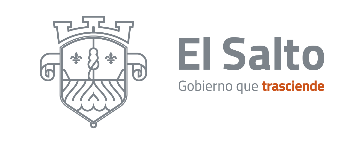 Coordinación General de Combate a la Desigualdad y Construcción de la ComunidadDICIEMBRE 2023:Centro de Atención para Personas con DiscapacidadActividad/AcciónResultadoResultado cuantitativoObservacionesCONVERSATORIOEL PAPEL DE LA SOCIEDAD CIVIL Y LAS INSTITUCIONES EDUCATIVAS 2ASESORIA.GUARDIASGUARDIAS VACACIONALES 2GUARDIA.VISITA A PERSONASSE REALIZÓ VISITA A PERSONAS CON DISCAPACIDAD EN LA AZUCENA.2ASESORÍA Y VISITA PARA EL TRÁMITE DEL CERTIFICADO Y APOYO DE DESPENSA.ATENCION OFICINAESTA CON EL FIN DE ASESORAR Y ATENDER A PERSONAS CON DISCAPACIDAD DEL MUNICIPIO Y ASÍ MISMO ATENDER SUS NECESIDADES.7ATENCIÓN A CIUDADANOS CON DISCAPACIDAD.